								                                                                                                                                            Załącznik nr 1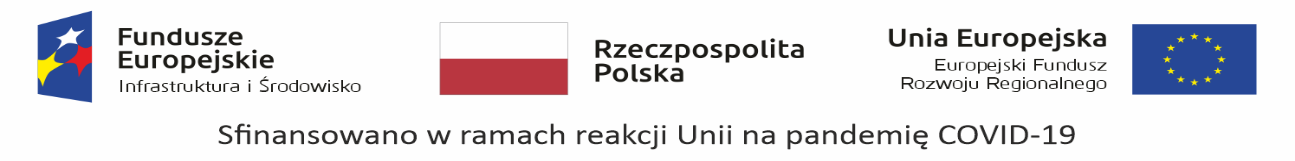  DEA.2600.31.2023.HFFORMULARZ OFERTOWYOdpowiadając na zapytanie ofertowe na dostawę i montaż mebli biurowych    W ramach  dofinansowania ze środków  Europejskiego Funduszu Rozwoju Regionalnego w ramach Programu Operacyjnego Infrastruktura i środowisko na lata 2014-2020, Osi priorytetowej XI REACT-EU ,Działania 11.3.Wspieranie naprawy i odporności  systemu ochrony zdrowia na realizację projektu pn.:”Wzmocnienie Infrastruktury powiatowych stacji sanitarno-epidemiologicznych, w celu zwiększenia efektywności ich działania”:DANE ZAMAWIAJĄCEGO Powiatowa Stacja Sanitarno-Epidemiologiczna  ul. Grunwaldzka 1 b , 48-100 GłubczyceNIP 748 14 40 301NAZWA I ADRES WYKONAWCY: …………………………………………………………………………………………………………..……………………………………………………………………………………………………………e-mail:………………………………..nr. telefonu……………………………………………………….składam ofertę na wykonanie przedmiotu zamówienia                                                                                                      ( Szafa przesuwna – 1 szt, meble biurowe,12 szt. biurka 14 szt)Za cenę  całkowitą brutto:…………………………………złotych  (słownie………………………………………………………………………………………………)Gwarancja…………………………………………………………………………………………… 2. W cenie oferty zostały uwzględnione wszystkie koszty wykonania przedmiotu zamówienia;3. Przedsiębiorca posiada zdolność do występowania w obrocie gospodarczym;5. Przedsiębiorca znajduje się w sytuacji ekonomicznej lub finansowej zapewniającej wykonanie    przedmiotu zamówienia;6. Przedsiębiorca zapoznał się z treścią zapytania ofertowego, akceptując warunki postępowania   określone w zapytaniu ofertowym i nie wnosi do nich zastrzeżeń,7. Przedsiębiorca wyraża zgodę na dochowanie 30 dniowego terminu związania z ofertą   (liczonego od  terminu składania ofert).8. Oświadczenie o braku powiązań osobowych     ( wg  wzoru stanowiącego zał. nr 4 do zapytania ofertowego) Oświadczam, że jestem osoba upoważnioną do złożenia niniejszej oferty w imieniu Wykonawcy. ……………………..                                                   ….…………………………………………………………………….(miejscowość  i data )				                 (imię, nazwisko i podpis Wykonawcy)        